РЕШЕНИЕОб отчете о работе Городской Думы Петропавловск-Камчатского городского округа за 2022 годЗаслушав отчет председателя Городской Думы Петропавловск-Камчатского городского округа Лиманова А.С. о работе Городской Думы Петропавловск-Камчатского городского округа за 2022 год, Городская Дума Петропавловск-Камчатского городского округа РЕШИЛА:1. Отчет о работе Городской Думы Петропавловск-Камчатского городского округа за 2022 год принять к сведению согласно приложению к настоящему решению.2. Направить настоящее решение в газету «Град Петра и Павла» для опубликования и разместить на официальном сайте Городской Думы Петропавловск-Камчатского городского округа в информационно-телекоммуникационной сети «Интернет».Приложение к решению Городской ДумыПетропавловск-Камчатскогогородского округаот 21.06.2023 № 148-рОтчето работе Городской Думы Петропавловск-Камчатского городского округа за 2022 годПетропавловск-Камчатский2023Содержание1. ВведениеГородская Дума Петропавловск-Камчатского городского округа – представительный орган местного самоуправления, обладающий правом принимать от имени населения краевой столицы решения по вопросам местного значения и представлять интересы населения в отношениях с органами государственной власти, другими муниципальными образованиями, а также с предприятиями, учреждениями и организациями.Отчет Городской Думы за 2022 год представлен в соответствии с Федеральным законом от 06.10.2003 № 131-ФЗ «Об общих принципах организации местного самоуправления в Российской Федерации», Уставом Петропавловск-Камчатского городского округа, Решением Городской Думы от 13.07.2018 № 82-нд «О Регламенте Городской Думы Петропавловск-Камчатского городского округа».В минувшем году Городская Дума сохранила основные приоритеты в своей деятельности – это: – внимание к вопросам жителей с проведением личных приемов и встреч на округах; – эффективное нормотворчество; – реализация депутатских наказов; – мониторинг хода исполнения нацпроектов и муниципальных программ по благоустройству; – личное участие депутатов в социально значимых мероприятиях и событиях Петропавловск-Камчатского городского округа.   2022 год в Городской Думе ознаменовался сменой созывов – шестой созыв, в который входили 32 депутата, завершил свои полномочия, передав опыт и наработки депутатам седьмого созыва, которых жители городского округа избрали 11 сентября 2022 года в Единый день голосования. Выборы прошли на очень высоком конкурентном уровне – в них приняли участие более 250 кандидатов. Это позволило жителям определить наиболее достойных представителей, которые теперь защищают их интересы на муниципальном уровне.После окончательного подведения итогов и формирования списка депутатов седьмого созыва Городской Думой впервые была реализована практика официальной передачи опыта от созыва к созыву в рамках депутатского часа и организационного собрания. Это позволило в максимально сжатые сроки ознакомить вновь избранных депутатов со спецификой работы, эффективных методах депутатского реагирования на различные ситуации, о направлениях для плодотворной работы на благо города, о начинаниях предыдущих созывов и темах, которым следует уделить особое внимание.Состав депутатского корпуса существенно обновился. В седьмом созыве народных избранников стало меньше – 30 представителей от десяти избирательных округов приступили к работе 5 октября.За 3 месяца работы нового созыва сделано много – депутаты активно подключились к реализации таких важнейших направлений, как разработка и внесение предложений в Мастер-план пространственного и социально-экономического развития Петропавловск-Камчатского городского округа, а также поддержка участвующих в специальной военной операции военнослужащих и их семей.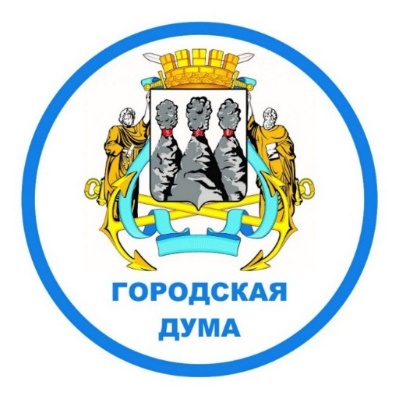 2. Общая характеристика деятельности Городской Думы Петропавловск-Камчатского городского округаВ своей деятельности Городская Дума, как представительный орган местного самоуправления, руководствуется Конституцией Российской Федерации, федеральным и региональным законодательством, Уставом городского округа, Регламентом и решениями Городской Думы. Городская Дума подотчетна и подконтрольна населению городского округа.В отчетный период с 1 января по 31 декабря 2022 года состоялось 12 сессий Городской Думы (в том числе 6 внеочередных сессий):На прошедших в отчетном периоде сессиях Городской Думы рассмотрено и принято 223 решения (из них нормативных – 78). Следует отметить, что значительная часть проектов решений, внесенных администрацией Петропавловск-Камчатского городского округа, разрабатывалась совместно с депутатами Городской Думы.Заседания сессий Городской Думы проводились организованно и конструктивно, чему способствовали тщательная проработка обсуждаемых вопросов комитетами, комиссиями и депутатскими фракциями Городской Думы.Подготовка и предварительное рассмотрение вопросов, относящихся к ведению Городской Думы, осуществлялись с участием должностных лиц органов местного самоуправления городского округа, прокуратуры города Петропавловска-Камчатского, руководителей муниципальных предприятий и учреждений, а также иных компетентных лиц.Совместная работа всех ветвей и уровней власти сохраняют созидательную преемственность в делах и представляют собой слаженный механизм, направленный на выполнение главной задачи – улучшение качества жизни жителей городского округа.3. Структура Городской Думы Петропавловск-Камчатского городского округаВ отчетном периоде изменился состав депутатского корпуса, по состоянию на 01.01.2023 состав Городской Думы 30 народных избранников, представители пяти парламентских партий - «Единая Россия», «Коммунистическая партия Российской Федерации», «Либерально-демократическая партия России», «Справедливая Россия», «Российская партия пенсионеров за социальную справедливость». В структуру Городской Думы входят председатель Городской Думы, 2 его заместителя, 5 комитетов (комитет по бюджету, финансам и экономике, комитет по местному самоуправлению и социальной политике, комитет по городскому и жилищно-коммунальному хозяйству, комитет по собственности, земельным отношениям, предпринимательству и инвестициям, комитет по гражданской обороне, защите населения от чрезвычайных ситуаций и взаимодействию с силовыми структурами) и 5 комиссий (комиссия по Регламенту и депутатской этике, комиссия по взаимодействию с Контрольно-счетной палатой Петропавловск-Камчатского городского округа, комиссия по наградам, комиссия по рассмотрению уведомлений лиц, замещающих муниципальные должности в Петропавловск-Камчатском городском округе, о возникновении личной заинтересованности при осуществлении полномочий, которая приводит или может привести к конфликту интересов, комиссия по противодействию коррупции в Городской Думе), а также аппарат Городской Думы. Муниципальные служащие исполняют свои обязанности в соответствии с положениями аппарата Городской Думы.Кроме того, в представительном органе образован совет Городской Думы.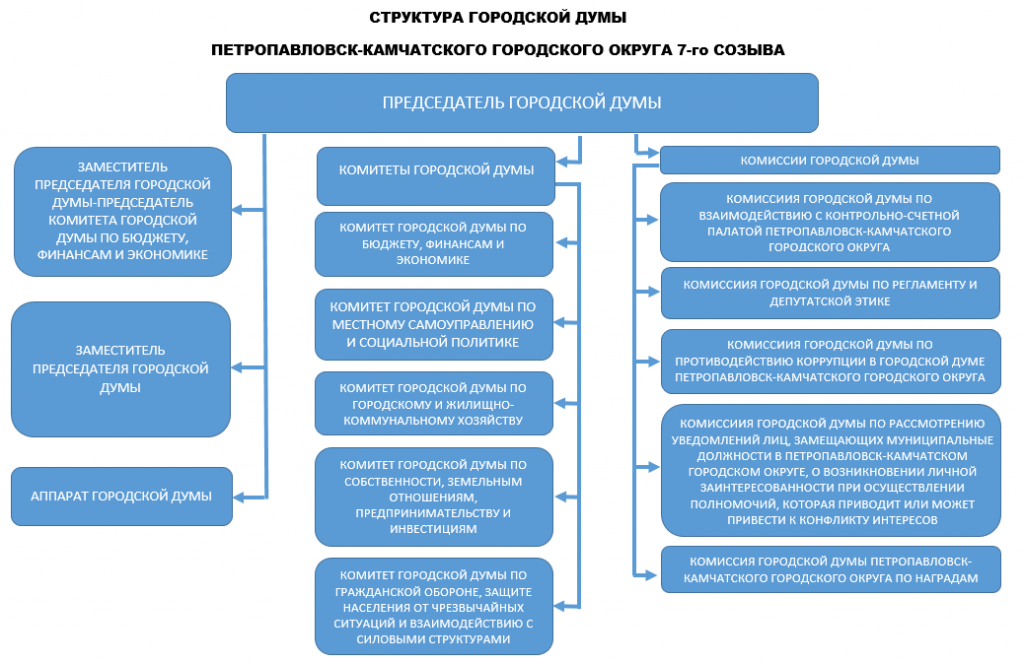 Депутатские фракции в Городской Думе4. Работа постоянных органов Городской Думы Петропавловск-Камчатского городского округа4.1. Комитет Городской Думы Петропавловск-Камчатского городского округа по бюджету, финансам и экономикеВ отчетный период проведено 15 заседаний Комитета Городской Думы по бюджету, финансам и экономике, на которых рассмотрено 228 вопросов.В числе рассмотренных вопросов Комитетом по бюджету был рассмотрен ряд вопросов с участием руководителей органов администрации городского округа и подведомственных учреждений:– о принятии решения о внесении изменений в Решение Городской Думы Петропавловск-Камчатского городского округа от 26.11.2021 № 424-нд                  «О бюджете Петропавловск-Камчатского городского округа на 2022 год и плановый период 2023-2024 годов»;– о принятии решения о внесении изменения в Решение Городской Думы Петропавловск-Камчатского городского округа от 27.12.2013 № 173-нд 
«О бюджетном процессе в Петропавловск-Камчатском городском округе»;– о принятии решения о внесении изменения в Решение Городской Думы Петропавловск-Камчатского городского округа от 08.11.2019 № 206-нд 
«Об утверждении Стратегии социально-экономического развития Петропавловск-Камчатского городского округа на период до 2030 года»;– о принятии решения о бюджете Петропавловск-Камчатского городского округа на 2023 год и плановый период 2024-2025 годов.4.2. Комитет Городской Думы Петропавловск-Камчатского городского округа по местному самоуправлению и социальной политикеВ отчетный период проведено 15 заседаний Комитета Городской Думы по местному самоуправлению и социальной политике, на которых рассмотрено 227 вопросов.В числе рассмотренных вопросов Комитетом по местному самоуправлению был рассмотрен ряд вопросов с участием руководителей органов администрации городского округа и подведомственных учреждений:– об утверждении доклада о выполнении наказов избирателей в Петропавловск-Камчатском городском округе за 2021 год;– о внесении изменений в перечень наказов избирателей городского округа на 2022 и 2023 года, поступивших депутатам Городской Думы;– о принятии решения о внесении изменений в Решение Городской Думы Петропавловск-Камчатского городского округа от 05.07.2016 № 453-нд 
«О порядке управления и распоряжения имуществом, находящимся в собственности Петропавловск-Камчатского городского округа»;– о принятии решения о дополнительных мерах социальной поддержки инвалидам (детям-инвалидам) по приспособлению жилых помещений и общего имущества многоквартирных домов, в которых проживают инвалиды (дети-инвалиды) с учетом потребностей инвалидов (детей-инвалидов).4.3. Комитет Городской Думы Петропавловск-Камчатского городского округа по собственности, земельным отношениям, предпринимательству и инвестициямВ отчетный период проведено 14 заседаний Комитета Городской Думы по собственности, земельным отношениям, предпринимательству и инвестициям, на которых рассмотрено 209 вопросов.	В числе рассмотренных вопросов Комитетом по собственности был рассмотрен ряд вопросов с участием руководителей органов администрации городского округа и подведомственных учреждений:	– о принятии решения о внесении изменений в Решение Городской Думы Петропавловск-Камчатского городского округа от 27.12.2013 № 164-нд                       «О порядке создания условий для обеспечения жителей Петропавловск-Камчатского городского округа услугами связи, общественного питания, торговли и бытового обслуживания»;	– о принятии решения о внесении изменения в Решение Городской Думы Петропавловск-Камчатского городского округа от 18.11.2010 № 305-нд
«О земельном налоге на территории Петропавловск-Камчатского городского округа».4.4. Комитет Городской Думы Петропавловск-Камчатского городского округа по городскому и жилищно-коммунальному хозяйствуВ отчетный период проведено 15 заседаний Комитета Городской Думы по городскому и жилищно-коммунальному хозяйству, на которых рассмотрено 25 вопросов.В числе рассмотренных вопросов Комитетом по городскому хозяйству был рассмотрен ряд вопросов с участием руководителей органов администрации городского округа и подведомственных учреждений:– о внесении изменений в Решение Городской Думы Петропавловск-Камчатского городского округа от 26.04.2019 № 170-нд «О правилах благоустройства территории Петропавловск-Камчатского городского округа»;– о ходе реализации в Петропавловск-Камчатском городском округе регионального проекта Камчатского края «Формирование комфортной городской среды» и федерального проекта «1000 дворов»;– о планируемых мероприятиях по благоустройству и ремонту автомобильных дорог Петропавловск-Камчатского городского округа в 2022 году;– об итогах реализации федерального проекта «Формирование комфортной городской среды» в Петропавловск-Камчатском городском округе в 2022 году;– об итогах реализации программы «1000 дворов» в Петропавловск-Камчатском городском округе в 2022 году.4.5. Комиссия Городской Думы Петропавловск-Камчатского городского округа по Регламенту и депутатской этикеВ отчетном периоде члены Комиссии Городской Думы по Регламенту и депутатской этике продолжили осуществление контроля за соблюдением Регламента. Комиссией по Регламенту проводилась работа, направленная на совершенствование правовой урегулированности порядка деятельности Городской Думы. Кроме того, члены Комиссии по Регламенту обеспечивали соблюдение депутатами Регламента Городской Думы, Кодекса этики депутата Городской Думы. В рамках осуществления деятельности Комиссией по Регламенту давались разъяснения и решались спорные вопросы, возникающие при применении Регламента, направлялись информационные письма в органы администрации городского округа с целью строгого соблюдения положений Регламента.4.6. Комиссия Городской Думы Петропавловск-Камчатского городского округа по взаимодействию с Контрольно-счетной палатой Петропавловск-Камчатского городского округаВ 2022 году Комиссией Городской Думы по взаимодействию с Контрольно-счетной палатой Петропавловск-Камчатского городского округа осуществлялось рассмотрение результатов контрольных и экспертно-аналитических мероприятий, проведенных Контрольно-счетной палатой Петропавловск-Камчатского городского округа, для выработки рекомендаций по устранению выявленных нарушений, устранению факторов, являющихся причиной неэффективного использования средств бюджета городского округа  и имущества городского округа, установленных контрольными и экспертно-аналитическими мероприятиями КСП.В рамках возложенных полномочий членами Комиссии по взаимодействию с КСП вносились предложения по формированию доходов и оптимизации расходов бюджета городского округа, запрашивалась в установленном порядке у органов местного самоуправления городского округа, муниципальных предприятий и учреждений необходимая информация по существу проведенных КСП контрольных мероприятий, заслушивалась информация должностных лиц органов местного самоуправления городского округа, руководителей организаций при рассмотрении материалов контрольных и экспертно-аналитических мероприятий, проведенных КСП.5. Совершенствование нормативной правовой базыГородская Дума в 2022 году продолжила деятельность по формированию нормативной правовой базы городского округа и приведению муниципальных правовых актов в соответствие с законодательством Российской Федерации и Камчатского края.Данное направление деятельности осуществлялось в рамках утвержденного плана нормотворческой деятельности Городской Думы на 2022 год.Основным принципом Городской Думы в правотворческой деятельности является обеспечение законности принимаемых муниципальных правовых актов, поскольку они являются обязательными для применения на территории городского округа. Соблюдение данного принципа обеспечивается посредством взаимодействия Городской Думы с прокуратурой города Петропавловска-Камчатского.Конструктивное взаимодействие Городской Думы и администрации городского округа позволило обеспечить в 2022 году выполнение социальных обязательств перед населением.В целях решения вопросов местного значения на территории городского округа Городская Дума в течение отчетного периода принимала решения в сфере социальной политики, бюджета и экономической политики, благоустройства и жилищно-коммунального хозяйства, земельных отношений и предпринимательства.Отдельное внимание было уделено внесению изменений в Устав городского округа и Регламент.В целях развития устойчивой положительной динамики развития городского округа депутаты Городской Думы совместно с администрацией городского округа постоянно работают над нормативной базой в части привлечения инвестиций.Совместная работа всех ветвей и уровней власти сохраняют созидательную преемственность в делах и представляют собой слаженный механизм, направленный на выполнение главной задачи – улучшение качества жизни жителей городского округа.6. Информация о реализации наказов, поступивших депутатам Городской Думы на 2022 годВсего денежных средств – 24 000 000 руб.Освоено в 2022 году – 24 000 000 руб.Анализ расходования денежных средств по направлениямСреди «ключевых» мероприятий, реализованных за счет средств, выделенных на исполнение наказов, можно выделить следующие:– приобретение и монтаж интерактивного оборудования для муниципального автономного общеобразовательного учреждения «Средняя школа № 33 с углубленным изучением отдельных предметов» Петропавловск-Камчатского городского округа (300 000 руб.);– приобретение малых игровых форм и благоустройство территории муниципального бюджетного дошкольного образовательного учреждения «Детский сад № 15 комбинированного вида» (150 000 руб.);– приобретение оборудования для центра робототехники муниципального автономного дошкольного образовательного учреждения «Центр развития ребенка - детский сад № 39» (220 000 руб.);– ремонт спортивного зала муниципального автономного дошкольного образовательного учреждения «Детский сад № 3 комбинированного вида»      (750 000 руб.);– приобретение строительных материалов и ремонт помещений муниципального автономного дошкольного образовательного учреждения «Детский сад № 46 комбинированного вида» (450 000 руб.);– укрепление материально-технической базы муниципального автономного учреждения культуры «Городской дом культуры «СРВ» (750 000 руб.);– приобретение музыкальных инструментов и комплектующих к ним для струнного и народного отделений муниципального бюджетного учреждения дополнительного образования «Детская музыкальная школа № 3» (300 000 руб.);– оплата расходов на обустройство соляной комнаты и укрепление материально-технической базы муниципального автономного общеобразовательного учреждения «Средняя школа № 24» Петропавловск-Камчатского городского округа (750 000 руб.);– благоустройство сквера по ул. Кирдищева (726 647,04руб.).7. Депутатские часы В 2022 году в Городской Думе состоялось 5 депутатских часов и 2 рабочих совещания. На них депутаты Городской Думы и приглашенные гости – специалисты различных организаций и ведомств, обсуждали самые актуальные для городского округа и его жителей вопросы. Тематика была разнообразной, по результатам обсуждения Городской Думой направлены рекомендации органам администрации городского округа по решению вопросов, поставленных в ходе проведения депутатских часов и рабочих совещаний. Депутатский час на тему: «О мерах, направленных на снижение уровня потребления алкогольной продукции на территории Петропавловск-Камчатского городского округа». В его работе приняли участие депутаты Городской Думы, руководители исполнительных органов власти Камчатского края и представители органов администрации городского округа.Основными на повестке дня рассматривались вопросы о выездных контрольных мероприятиях администрации городского округа на объекты, осуществляющие розничную продажу алкогольной продукции при оказании услуг общественного питания на территории Петропавловск-Камчатского городского округа, а также о необходимости разработки правового акта, направленного на увеличение границ с 30 до 50 метров от точек нестационарных торговых объектов до объектов социальной сферы.Депутаты Городской Думы также обсудили итоги работы за минувший год по демонтажу НТО, осуществляющих деятельность без правоустанавливающих документов. Были обозначены и задачи на текущий год. Мероприятия, направленные на выявление в краевой столице незаконно работающих ларьков и павильонов, будут продолжены.По итогам заседания депутаты Городской Думы рекомендовали администрации Петропавловск-Камчатского городского округа продолжить в работу в части определения количества НТО, которые могут войти в зону ограничения торговли алкогольной продукцией, а также в части сбора информации о количестве подпадающих под вводимые ограничения торговых объектов, расположенных на территориях, прилегающих к социальным объектам, с целью проработки муниципального правового акта, направленного на увеличение границ прилегающих территорий, на которых не допускается розничная продажа алкогольной продукции и розничная продажа алкогольной продукции при оказании услуг общественного питания.Депутатский час «О состоянии муниципального жилищного фонда Петропавловск-Камчатского городского округа» (дважды). Депутаты Городской Думы вместе с представителями профильных управлений администрации городского округа рассмотрели и обсудили информацию КСП о проведении выборочной проверки использования муниципального имущества (квартир), находящихся в муниципальном жилищном фонде городского округа, содержание которых осуществляется за счет средств бюджета городского округа.Также было отмечено, что благодаря совместной работе депутатов Городской Думы и администрации городского округа, объемы ремонта начали наращиваться: если в минувшем году было отремонтировано всего 26 муниципальных жилых помещений, то в текущем смогут быть приведены в нормативное состояние порядка 50 объектов.Кроме того, на депутатском часе была обсуждена тема подготовки и выполнения работ по сносу (демонтажу) объектов капитального строительства на территории городского округа.По итогу рассмотрения вопросов, депутаты Городской Думы рекомендовали администрации городского округа учесть в дальнейшей работе предложения, данные по результатам проведенного депутатского часа.Депутатский час «О вопросах защиты детства». На заседаниях (31.05.2022, 11.08.2022) основными докладчиками являлись представители УМВД, Управления культуры, спорта и молодежной политики администрации городского округа, Комиссии по делам несовершеннолетних администрации городского округа, представитель Роскомнадзора по Камчатскому краю.Присутствующие обсудили сильное влияние информационного характера в социальных сетях и сети Интернет на подрастающее поколение, а также инструменты урегулирования данного вопроса, в том числе и со стороны взрослых. Кроме того, обсудили вопросы антитеррористической безопасности, вопросы времяпрепровождения подростков на улице, особенно в вечернее время. Все замечания и предложения были направлены в соответствующие органы для работы.Депутатский час «О некоторых проблемных моментах организации деятельности Петропавловск-Камчатского городского округа». На мероприятие были приглашены депутаты Городской Думы шестого и седьмого созывов. На встрече обсуждались проблемные моменты организации деятельности органов местного самоуправления городского округа.В ходе встречи новым народным избранникам рассказали о состоянии муниципального жилищного фонда городского округа, о мерах по снижению уровня потребления алкогольной продукции, о реализации «гаражной амнистии», организации мероприятий по обращению с животными и вопросах благоустройства территории городского округа.Рабочее совещание «О взаимодействии депутатов Городской Думы Петропавловск-Камчатского городского округа с органами УМВД России по            г.Петропавловску-Камчатскому». Депутаты Городской Думы обсудили с представителями органов УМВД и администрации городского округа результаты работы за минувший год и наметили приоритетные направления предстоящей работы. Также были рассмотрены вопросы о безопасности дорожного движения вблизи учреждений социальной сферы и о мерах, направленных на предупреждение преступлений в телекоммуникационной среде.	Заслушав все доклады и получив ответы на возникшие в ходе совещания вопросы, депутаты приняли решение рекомендовать продолжить текущую деятельность в озвученных направлениях профилактической работы и принимать меры реагирования по поступающим обращениям.	Рабочее совещание «О некоторых вопросах безопасности граждан в сфере обращения с животными». На совещании обсуждались вопросы по содержанию животных без владельцев, их обитанию в естественной среде и возможных рисках в зимний период. В ходе совещания депутаты внесли конструктивные предложения и дали соответствующие рекомендации ответственным ведомствам и управлениям администрации городского округа.8. Личный прием граждан и работа с обращениями граждан Работа с обращениями граждан проводится в соответствии с Федеральным законом от 02.05.2006 № 59-ФЗ «О порядке рассмотрения обращений граждан Российской Федерации» и является важнейшим приоритетом в деятельности Городской Думы.За 2022 год в Городскую Думу поступило более 2200 обращений. Все они рассмотрены председателем Городской Думы, заместителями председателя, депутатами Городской Думы по избирательным округам. Все обращения, поступившие в адрес Городской Думы, рассматривались в установленные Федеральным законом от 02.05.2006 № 59-ФЗ сроки.Письменные обращения, содержащие вопросы, решение которых не входит в компетенцию Городской Думы, направлялись в соответствующие органы или соответствующим должностным лицам, в компетенцию которых входит их решение, с уведомлением об этом гражданина, направившего обращение. Обращение ставилось на контроль до получения мотивированного ответа заявителем.Ежемесячно на официальном сайте Городской Думы публикуются отчеты о количестве обращений, поступивших на рассмотрение депутатов Городской Думы, и порядке их исполнения. В том случае, если письменное обращение содержит вопросы, не входящие в компетенцию Городской Думы, оно направляется на рассмотрение с контролем исполнения в администрацию городского округа, федеральные органы, объединения различных форм собственности. Распределение количества обращений, поступивших от граждан и организаций, а также основные направления поступивших вопросов отражены в диаграмме 1.Диаграмма 1Результаты рассмотрения публикуются ежемесячно. С ними можно ознакомиться на официальном сайте Городской Думы http://duma.pkgo.ru/ в разделе «Обратная связь». Тематика устных обращений граждан отражена в таблице 1 и диаграмме 2.Таблица 1Диаграмма 2Тематика письменных обращений граждан отражена в таблице 2.Таблица 2Тематика письменных обращений представителей организаций и общественных объединений, министерств и ведомств отражены в таблице 3 и диаграмме 3:Таблица 3Диаграмма 3В соответствии с компетенцией 61,7 процента обращений направлялись на рассмотрение с контролем исполнения: в подразделения федеральных органов по городу Петропавловску-Камчатскому и Камчатскому краю – 21,8 процента, объединения различных форм собственности – 10,4 процента, органы администрации городского округа – 67,7 процента. Так, Главе Петропавловск-Камчатского городского округа направлено 41,4 процента обращений граждан, в Управление финансов администрации городского округа – 21,3 процента, КСП – 12,4 процента, Управление дорожного хозяйства, транспорта и благоустройства администрации городского округа – 5,2 процента, Управление коммунального хозяйства и жилищного фонда администрации городского округа – 3,6 процента, Управление экономического развития и предпринимательства администрации городского округа – 3,3 процента, Управление образования администрации городского округа – 2,8 процента, Контрольное управление администрации городского округа – 2,7 процента, Управление организации муниципальных закупок администрации городского округа – 1,9 процента, Управление культуры, спорта и молодежной политики администрации городского округа – 1,5 процента, общество с ограниченной ответственностью «Управление жилищно-коммунального хозяйства г.Петропавловска-Камчатского» и другие управляющие компании – 1,0 процент, Управление архитектуры и градостроительства администрации городского округа – 0,8 процента, Петропавловск-Камчатскую городскую территориальную избирательную комиссию – 0,7 процента, Управление по обеспечению безопасности жизнедеятельности населения администрации городского округа – 0,5 процента, муниципальное казенное учреждение «Служба благоустройства Петропавловск-Камчатского городского округа» – 0,4 процента, муниципальное казенное учреждение «Петропавловск-Камчатский городской архив» – 0,2 процента, акционерное общество «Единая городская недвижимость – 0,1 процента.9. Молодежный парламент при Городской Думе Петропавловск-Камчатского городского округа В 2022 году был избран Молодежный парламент при Городской Думе Петропавловск-Камчатского городского округа 13 созыва в составе 18 человек. В состав Молодежного парламента при Городской Думе вошли студенты средних специальных и высших учебных заведений городского округа, а также представили региональных отделений политических партий.Молодежный парламент при Городской Думе является консультативно-совещательным органом по вопросам молодежной политики и иным вопросам, непосредственно связанным с жизнью молодежи, проживающей, обучающейся или работающей на территории городского округа. Он создан с целью объединения молодежных организаций, популяризации парламентской деятельности в молодежной среде, а также представления интересов молодежи городского округа при взаимодействии с органами местного самоуправления.В 2022 году состоялось 7 сессий Молодежного парламента при Городской Думе. На сессиях молодые парламентарии под председательством Александра Гречко утвердили структуру и избрали рабочие органы Молодежного парламента при Городской Думе, утвердили собственную атрибутику, планы работы на 2 полугодие 2022 года и на очередной 2023 год, разработали положения о нагрудном знаке и удостоверении членов Молодежного парламента при Городской Думе, приняли решения о проведении акций и мероприятий, рассмотрели проект законодательной инициативы «Об охранной системе учебных заведений городского округа», проект «Комфортная студенческая среда».Активная работа в социальных сетях, проведение онлайн тестов, интеллектуальных игр на знание истории городского округа и органов местного самоуправления, опросов для определения наиболее актуальных проблем, волнующих камчатскую молодежь – все это стало предметом деятельности молодых депутатов.10. Гласность и открытость Городской Думы Петропавловск-Камчатского городского округаПроекты и деятельность Городской Думы максимально освещаются в социальных сетях и региональных средствах массовой информации. Аккаунт Городской Думы и личные страницы многих депутатов Городской Думы представлены в социальных сетях – «ВКонтакте» и «Телеграм».Мы идем в ногу со временем и стараемся максимально открыто общаться с населением: отвечаем на комментарии наших подписчиков, даем разъяснения по тем или иным вопросам. Городской Думой продолжаются интернет-трансляции с заседаний сессий Городской Думы. Заседания транслируются на официальном канале городского округа видеохостинга YouTube.Видеозаписи прошедших заседаний в оперативном порядке размещаются на официальном сайте Городской Думы в подразделе «Заседания Городской Думы» раздела «Деятельность».11. ЗаключениеМинувший год для Городской Думы был особенным – юбилейным. В октябре 2022 года представительному органу городского округа исполнилось 105 лет. Примечательно, что в это же время приступил к работе новый седьмой созыв Городской Думы.  Накопленный многолетний опыт работы и обновленный состав депутатского корпуса позволят Городской Думе применить весь арсенал знаний и свежих сил при совершенствовании нормативной правовой базы, обеспечивающей реализацию стратегии социально-экономического развития городского округа. Подведение итогов 2022 года дает нам возможность наметить векторы развития, которыми будет руководствоваться Городская Дума в дальнейшем. Это активное участие депутатского корпуса в претворении в жизнь Мастер-плана Петропавловска-Камчатского, поддержка участников специальной военной операции и их семей, качественное решение вопросов местного значения, особое внимание к инициативам горожан, реализация программы депутатских наказов, взаимодействие с общественными и муниципальными организациями для решения широкого спектра вопросов, работа над бюджетом Петропавловск-Камчатского городского округа, организация и участие в мероприятиях социальной направленности.Главным приоритетом своей деятельности Городская Дума сохраняет внимание к жителям городского округа.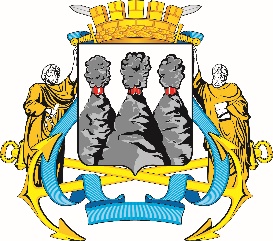 ГОРОДСКАЯ ДУМАПЕТРОПАВЛОВСК-КАМЧАТСКОГО ГОРОДСКОГО ОКРУГАот 21.06.2023 № 148-р13-я сессияг.Петропавловск-КамчатскийПредседатель Городской ДумыПетропавловск-Камчатского городского округаА.С. Лиманов1. Введение..........................................................................................................32. Общая характеристика деятельности Городской Думы Петропавловск-Камчатского городского округа.........................................................................43. Структура Городской Думы Петропавловск-Камчатского городского округа…………………………….......................................................................54. Работа постоянных органов Городской Думы Петропавловск-Камчатского городского округа ………………………………………..……..74.1 Комитет Городской Думы Петропавловск-Камчатского городского округа по бюджету, финансам и экономике. ..............................................................................................................................74.2 Комитет Городской Думы Петропавловск-Камчатского городского округа по местному самоуправлению и социальной политике. ..............................................................................................................................84.3 Комитет Городской Думы Петропавловск-Камчатского городского округа по собственности, земельным отношениям, предпринимательству и инвестициям. .......................................................................................................    84.4 Комитет Городской Думы Петропавловск-Камчатского городского округа по городскому и жилищно-коммунальному хозяйству. …………………………………………...............................................................94.5 Комиссия Городской Думы Петропавловск-Камчатского городского округа по Регламенту и депутатской этике.......................................................94.6 Комиссия Городской Думы Петропавловск-Камчатского городского округа по взаимодействию с Контрольно-счетной палатой Петропавловск-Камчатского городского округа ........................................................................105. Совершенствование нормативной правовой базы. ..............................................................................................................................106. Информация о реализации наказов, поступивших депутатам Городской Думы Петропавловск-Камчатского городского округа на 2022 год. …………………………………………………………………………………..117. Депутатские часы. ……………………….…………………………………   128. Личный прием граждан и работа с обращениями граждан. …………………………………………………………………..........................149. Молодежный парламент при Городской Думе Петропавловск-Камчатского городского округа. …………………………….…………..……2110. Гласность и открытость Городской Думы Петропавловск-Камчатского городского округа …………………….…………………………......................2211. Заключение………….……………………………………...........................22– 45-я очередная–16 февраля;– 46-я внеочередная–30 марта;– 47-я очередная–20 апреля;– 48-я внеочередная–15 июня;– 49-я очередная–22 июня;– 50-я очередная–24 августа;– 1-я очередная–05 октября;– 2-я внеочередная–19 октября;– 3-я внеочередная–15 ноября;– 4-я внеочередная–23 ноября;– 5-я внеочередная–15 декабря;– 6-я очередная–21 декабря.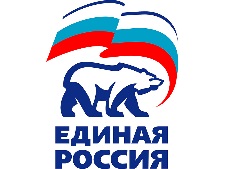 «ЕДИНАЯ РОССИЯ» (24 депутата) – руководитель Наумов А.Б.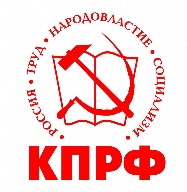 «Коммунистическая партия Российской Федерации» (1 депутат) – руководитель Песоцкая Г.В.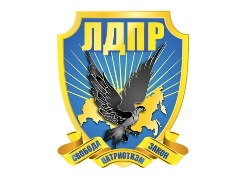 «Либерально-демократическая партия России» (2 депутата)– руководитель Рыкова И.В.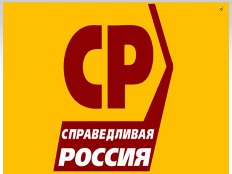 Политическая партия «Справедливая Россия» (2 депутата) – руководитель Лосев К.Е.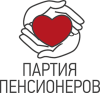 Политическая партия «Российская партия пенсионеров за социальную справедливость» (1 депутат) – руководитель Тетеревкова Н.А.НаправлениеКоличество наказовКоличество направленных денежных средств, руб.Ремонт школ, детских садов и учреждений дополнительного образования418474000,00Укрепление материально-технической базы школ, детских садов и учреждений дополнительного образования5110654146,96Оплата расходов, на проезд спортивных и творческих коллективов, а также организация спортивных и культурно-массовых мероприятий232845206,00Обустройство и ремонт детских и спортивных площадок61826647,04ИТОГО:12124000000,00Тематика обращенийКоличествоКоличество в процентах от общего числасодержание и ремонт дорог, мостов, придомовых и межквартальных проездов, ливневых канализаций788,5отлов бродячих животных485,2благоустройство города (озеленение, содержание памятников, мемориальных досок, строительство или реконструкция объектов, создание парковых зон, благоустройство водных объектов и так далее)475,1безопасность дорожного движения (установка дорожных знаков, регулируемых дорожных переходов, камер слежения, обустройство тротуаров, разворотных площадок, парковок и так далее)465,0работа Городской Думы (внесение предложений для рассмотрения на комитетах и комиссиях, сессии ГД)434,6предоставление жилья (принятие на учет граждан, нуждающихся в предоставлении жилых помещений), коммерческий найм414,4благоустройство придомовой территории (озеленение, устройство скамеек, беседок)404,3устройство и содержание детских и спортивных площадок394,2выплата зарплаты, трудоустройство, пенсионное обеспечение, социальная защита, установка памятников394,2защита прав детей, профилактика безнадзорности384,1улучшение жилищных условий (в том числе приватизация, вопросы социального найма)363,9содержание и ремонт жилого фонда (в том числе сейсмоусиление, ремонт фасадов, крыш, подъездов, балконов, установка узлов погодного регулирования и т.д.)353,8снегоочистка343,7устройство и содержание лестничных переходов262,8уличное освещение, освещение придомовых территорий, учреждений262,8предоставление земельных участков для различных целей, оплата аренды262,8постановка на очередь в муниципальные дошкольные образовательные учреждения, смена муниципального дошкольного образовательного учреждения232,5формирование границ земельных участков, разрешение на строительство, внесение изменений в Генеральный план Петропавловск-Камчатского городского округа 222,4признание помещений пригодным (непригодным)212,3содержание и ремонт подвалов, системы канализации, холодного водоснабжения, горячего водоснабжения, установка счетчиков192,1содержание внутридомовых лестничных площадок и мусорных контейнеров171,8включение в схему размещения нестационарных торговых объектов161,7обращения предпринимателей (защита прав и законных интересов)151,6устройство и содержание подпорных стен151,6организация пассажирских перевозок111,2оплата жилищно-коммунальных услуг (начисление, перерасчет, льготы по оплате)70,8перевод жилого (нежилого) помещения в нежилое (жилое)50,6заключение договора об организации обеспечения жителей услугами общественного питания, торговли и бытового обслуживания40,4установка и демонтаж рекламных конструкций30,3присвоение (переименование) адреса объектов недвижимости, улиц, площадей10,1иные (обеспечение правопорядка, жалобы на руководителей предприятий, учреждений, действия должностных лиц, финансовая помощь)10211,1Тематика обращенийКоличествоКоличество в процентах от общего числаблагоустройство города (озеленение, содержание памятников, мемориальных досок, строительство или реконструкция объектов, создание парковых зон, благоустройство водных объектов и так далее)1415,7выплата зарплаты, трудоустройство, пенсионное обеспечение, социальная защита, установка памятников1213,5благоустройство придомовой территории (озеленение, устройство скамеек, беседок)910,1работа Городской Думы (внесение предложений для рассмотрения на комитетах и комиссиях, сессии Городской Думы)66,7предоставление земельных участков для различных целей, оплата аренды66,7содержание и ремонт дорог, мостов, придомовых и межквартальных проездов, ливневых канализаций55,6формирование границ земельных участков, разрешение на строительство, внесение изменений в Генеральный план Петропавловск-Камчатского городского округа 44,5признание помещений пригодным (непригодным)33,4предоставление жилых помещений (принятие на учет граждан, нуждающихся в предоставлении жилых помещений), коммерческий найм33,4безопасность дорожного движения (установка дорожных знаков, регулируемых дорожных переходов, камер слежения, обустройство тротуаров, разворотных площадок, парковок и так далее)33,4организация пассажирских перевозок33,4улучшение жилищных условий (в том числе приватизация, вопросы социального найма)22,2содержание и ремонт жилого фонда (в том числе сейсмоусиление, ремонт фасадов, крыш, подъездов, балконов, установка узлов погодного регулирования и так далее)22,2уличное освещение, освещение придомовых территорий, учреждений22,2отлов бродячих животных22,2заключение договора об организации обеспечения жителей услугами общественного питания, торговли и бытового обслуживания22,2оплата жилищно-коммунальных услуг (начисление, перерасчет, льготы по оплате)11,1присвоение (переименование) адреса объектов недвижимости, улиц, площадей11,1иные (обеспечение правопорядка, жалобы на руководителей предприятий, учреждений, действия должностных лиц, финансовая помощь)910,1Тематика обращенийКоличествоКоличество в процентах от общего числавнесение предложений для обсуждения на заседаниях (сессиях) Городской Думы86668,3предоставление информации, поздравления, приглашения28022,1работа учреждений866,8обращения предпринимателей100,8вопросы предоставления в аренду земельных участков, нежилых помещений60,5предоставление различных мер социальной поддержки50,4вопросы дорожного строительства и безопасности на дорогах30,2вопросы предоставления или замены жилых помещений30,2вопросы обеспечения правопорядка30,2вопросы благоустройства придомовых территорий (установка детских площадок, лестничных переходов и т.д.)20,2жилищно-коммунальные вопросы10,1финансово-экономические вопросы10,1иные20,2